Friday 20th May 2022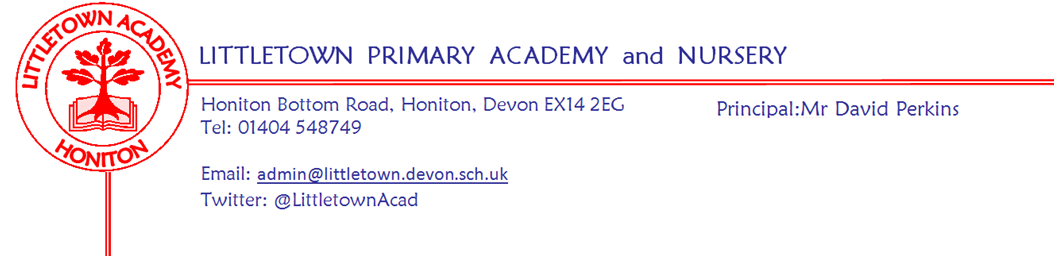 Dear Parents and Carers,Another busy week comes to an end as we head rapidly towards the Summer Half Term. On Tuesday, some of our Year 6 children competed in the final round of the HLC TAG rugby competition. They had to win every single game in order to top the final table and remarkably achieved exactly that being crowned overall winner. Winners! Full details can be found below. On Wednesday, 3JS/SD had their trip to Charmouth where they created beach art, visited the heritage centre and went fossil hunting. Once again, I hear reports of excellent attitude and behaviour from the children. Today, all children should have brought home a Queen Elizabeth A Platinum Jubilee Celebration book to share with you to commemorate the event. Next week, on Monday some Year 5 and 6 children take part in the quad kids festival at Honiton Community College. We then look forward to seeing all the children in their red, white and blue and many of you at our Platinum Jubilee picnic on Thursday afternoon. Please see all the information you need from the PTFA below in this newsletter. The weather forecast looks ok so far and a lot of planning has gone into making this a great event for the whole school community. Please remember, that following the picnic on Thursday, there is no school on Friday as this is the additional holiday day for the children due to the extra bank holiday falling in half term. Please see lots of reminders and information below on after school club, PSHE curriculum, sport event selections etc. Please don’t hesitate to get in touch with us if you have any questions about any of this. No high winds to postpone our doughnuts today! I hope children enjoy them and my thanks again to the PTFA for organising this for us. Please see information on upcoming PTFA events below and how you can help. Yours faithfully,David Perkins 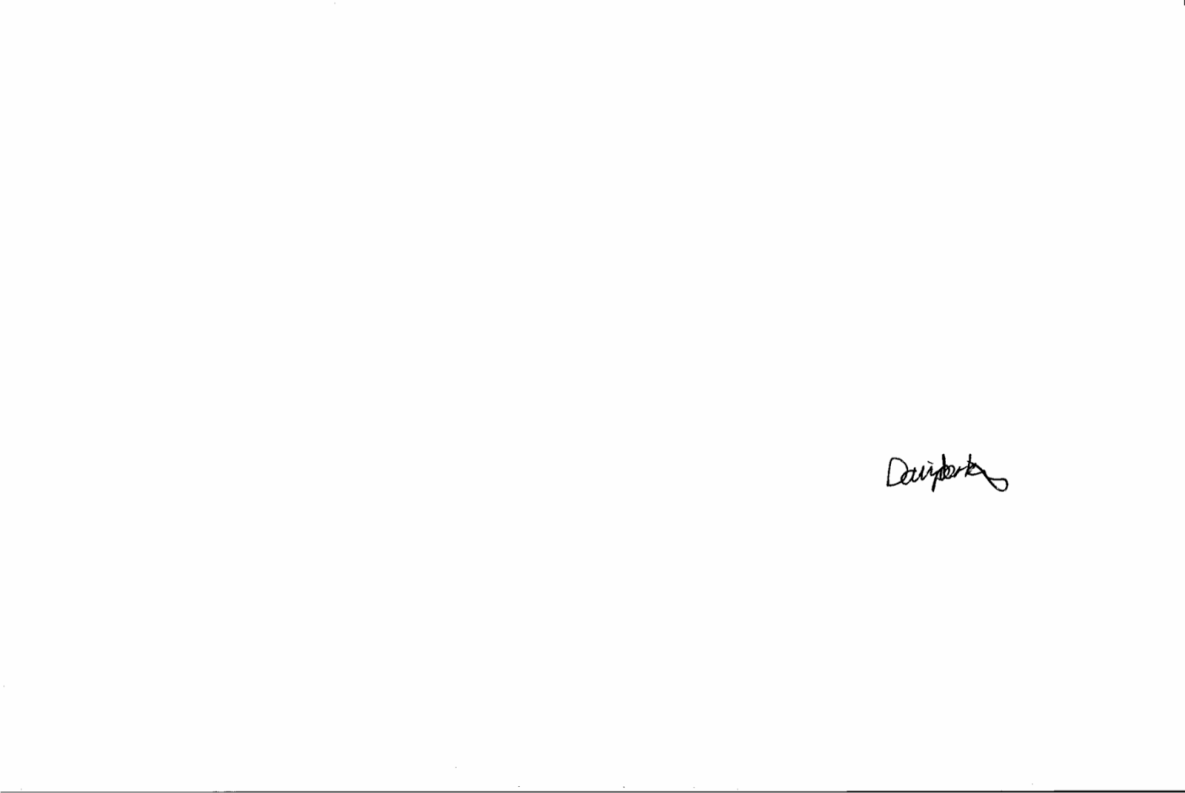 PrincipalNews from the childrenNurseryThis week, in Nursery, we have been making bread wells and drawing maps. ReceptionThis week, in Reception, we have been learning about facts about the octopus and working on team games.Year 1This week, in Year 1, we have been learning about length in maths and jumping in P.E.Year 2This week, in Year 2, we have been doing diaries of a wolf and homophones.  Year 3This week, in Year 3, we have written a letter to the people who helped us on a trip to Charmouth.We wrote a diary about our main character in our book.Year 4This week, in Year 4, we have started french ice cream, made a mini glossary, done dodgeball in PE and been learning about animals in topic.Year 5This week, in Year 5, we have been learning who Salvador Dali was and recreating some of his art. We have been learning how to use protractors in power maths and in literacy, we have finished our book called the paper bag prince.Year 6This week, in Year 6, we have been starting our new topic, working on our end of year production and learning about the area of circles.Sports reportOn Tuesday the 17th of May 2022 Littletown Primary Academy went to a tag rugby tournament for the third and final leg of the competition.At the start of the tournament we were in second place by two points and the leaders were Up Ottery. They had not lost a single game in all competition (only drew to us once and beat us once) we had to win all of our games.We managed to win our first few game and then came Upottery. We scored first to make it 1-0 but then after an equaliser we had to get more points then we got another great try from brilliant teamwork and perseverance we ended up beating them 2-1 up.  We eventually won the game 3-2Our total score was 104 points altogether meaning we won the whole competition by 7 points. Relationships, Sex and Health EducationYou will already be aware from your year group newsletter the Personal, Social, Health Education topic is 'Changing Me.'  Sex Education will be part of this curriculum for years 4, 5 and 6. Further details of the content your child will be taught will be emailed out next week. Pirate ship/grass banksAs mentioned in previous newsletters please ensure your children do not go on the pirate ship or run up and down the grass banks when under parental supervision. This includes at the start of the day, end of the day and after any clubs children do after school. Thank youBreakfast/After school club taster sessionWe are offering a free 'Taster session' for either Breakfast/After school club between 20th June-1st July (availability dependent) if your child/children have not come to either club this academic year.If you are interested in this opportunity please follow the link below.https://forms.gle/tc4QHmbAFY7WwCuh9Summer weather remindersBetter weather seems to be here or at least on its way!  Please could you ensure your child/children have their water bottle and a named sun hat every day.  Sun cream must be applied before school.  Please remember no open toed shoes/sandals or crocs are to be worn to school.  Sports daysThe dates for sports days for the different Year groups are as follows. Specific times and details to follow nearer the time.Selecting children for sporting eventsYou will have no doubt noticed from recent newsletters that there is once again a great deal of community based sporting activity taking place since January and lots of children have been representing the school in a range of competitions and festivals. As this is back in full force again following such a long period of cancellation due to the pandemic, I thought it would be a good time to re-explain the school’s rationale and approach when it comes to selecting children for any given event/competition that we attend. The school receives funding via the ‘sports grant’ in order to facilitate access and participation in sport. There are two main key indicators linked to this funding which inform  how schools select children for events. The first is ‘increased participation in competitive sport’ which is aimed at creating opportunity for more able children in sport to compete against others. Honiton Learning Community structure this through events in key sports. These then lead to the Regional, County and National finals as part of the Sport England schools pyramid. Lots of our teams have been successful in reaching East Devon and Devon finals this year. The second indicator is ‘broader experience of a range of sports and activities offered to all pupils’. To assist with this, alongside internal house competitions for all children, we take children to a range of festival events which are less competitive. Sometimes these are targeted to certain groups of children. There are a range of these events in Key Stage 2 and a gymnastics/coordination event for Key Stage One. We do our best to ensure a range of children get a range of experiences, but with 430 children and only so many events, this is a constant challenge for us. The work of Mr Bilcock in the school is to complement the sport and PE through high quality targeted coaching for children across the school via PE lessons, lunchtimes, focus groups and after school clubs. Week Beginning 16th May 2022 eventsPTFA newsPLATINUM JUBILEE PICNIC – THURSDAY 26TH MAYWe will be holding a school community picnic on the afternoon of Thursday 26th May to celebrate the Diamond Jubilee.  This will include children, parents and members of the wider community and we will have music, food and a chance to all celebrate together.  The children will be asked to provide a donation of food to bring and share with their year group.  They will be taking part in different activities during the morning associated with the Jubilee, and they can wear non-uniform or Red, White and Blue.  Look out for an email with further details. We hope that as many parents as possible will be able to join us from 1:30pm. SCHOOL DISCO – FRIDAY 10TH JUNEWe will be having a school disco on Friday 10th June.  It has been a long time since we were able to have a disco and I know many of the children really enjoy these evenings.Key Stage 1 (nursery to year 2) 6-7pmKey Stage 2 (year 3 to year 6) 7.15pm – 8.15pmChildren must be collected from the school hall and will not be allowed to leave unaccompanied. £2.50 entrance fee to include crisps and drinks. If your child has any allergies or medical conditions which we might need to be aware of whilst your child is at the disco please let us know.There will always be members of staff present but the PTFA are ultimately responsible for the running of the disco.  We want everyone to enjoy their evening and work hard to make this happen. Any children who persistently misbehave may be prevented from attending future discos.If you would like to help serve drinks or do tattoos on the night,please message us on facebook or email us ptfa@littletownacademy.orgThank you to all those who have offered to help at the discos.  These events really could not run without your help.SUMMER FETEThe Summer Fete will be on Friday 24th June from 3.15pm.  We are looking forward to this after not being able to hold one for a couple of years.  There will be stalls, games, refreshments, a barbecue and entertainment so it promises to be a fun afternoon. If anyone has or knows of a business that may be willing to sponsor the fete or donate raffle prizes then please contact us.Please make a note of the date and come along to support us.  We will also be selling raffle tickets in the run up to the fete.We still need helpers both setting up the fete and helping in the afternoon with selling refreshments, manning stalls and the barbecue, and face painting.  Please contact us if you are able to offer us some time, even if it is just for half an hour.  These events cannot take place without volunteers.We would also be grateful for any donations of soft toys that you no longer want for one of our stalls.  Please leave any donations in the box in the foyer.Community newsChildren’s hospice rainbow run at EscotPlease see flyer attached.Lloyds bank jubilee competitionPlease a link here to bunting and other colouring resources for competition run by Lloyds in Honitonhttps://www.lloydsbank.com/assets/pdf/220503-lloyds-pjp-branch-pack.pdf  Tuesday 12th July morningNursery and ReceptionTuesday 12th July afternoonYear 1 and Year 2Wednesday 13th July morningYear 3 and Year 4Wednesday 13th July afternoonYear 5 and Year 6Monday 23rd  MayTuesday 24th MayWednesday 25th MayThursday 26th MayFriday 27th MayY5/6 Quad kids Jubilee picnicHolidayNursery outdoor classroom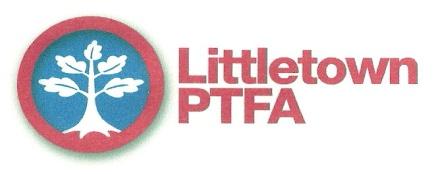 